GDO 2019“广东省光学学会2019年学术交流大会”暨“粤港澳大湾区光学界产学研合作交流大会”（2019广东光学大会）第一轮通知2019年12月6～8日·江门（会议信息将通过广东省光学学会邮箱、网站、微信公众号、传真等发布和接收）广东光学界的盛会，粤港澳大湾区光学界产学研交流的平台，光学领域新进展、新应用、新技术、新设备展示的舞台—— GDO 2019 “广东省光学学会2019年学术交流大会”暨“粤港澳大湾区光学界产学研合作交流大会”（2019广东光学大会）定于2019年12月6～8日在广东省江门市逸豪酒店召开，诚邀光学及相关领域的科技工作者和业界同行出席并以各种方式参与本次大会。会议第一轮通知如下：一、大会支持单位：中国光学学会    广东省科学技术协会    澳门生产力暨科技转移中心 二、大会主办单位：广东省光学学会  中山大学光电材料与技术国家重点实验室华南理工大学发光材料与器件国家重点实验室香港理工大学超精密加工技术国家重点实验室三、大会协办单位：澳门工程师学会  深圳市光学学会  广州光学学会  中山市光学学会  广东省激光行业协会 广东省激光产业技术创新联盟  中山联合光电科技股份有限公司四、大会承办单位：五邑大学智能制造学部和应用物理与材料学院  江门智能激光技术研究院  广东激光谷产业投资有限公司  广东省光学学会各专业委员会         五、大会顾问：周炳琨院士   徐至展院士   姚建铨院士   计亮年院士   曹镛院士   姜中宏院士陈星旦院士   刘颂豪院士   范滇元院士   周克崧院士   余振新教授六、会议议程：6日（周五）   报到（江门市逸豪酒店大堂）7日（周六）   大会交流报告会。1）院士教授光学前沿进展和研究成果邀请报告；2）行业专家光学技术进步和产业发展邀请报告；3）港澳专家学者邀请报告；4) 大会张贴报告；5）产学研交流研讨会；6）学会成立三十周年庆祝活动。8日（周日）   大会交流报告会。9日（周一）   上午参观江门相关企业，下午散会。七、会议征文：1、征文范围： 1)光学材料研究进展与应用       2)光学精密测试技术新进展                3)光学薄膜技术新进展           4)非线性光学与介观光学5)激光物理技术与应用           6)红外与光电器件7)光电技术与系统               8)激光先进制造技术及其应用9)生物医学光子学               10)瞬态光子学11)纤维光学与集成光学          12)全息与光学信息处理13)颜色科学与影像技术          14)光学设计与光学制造15)环境光学技术与应用          16)空间光学与光学遥感应用17)光学与光学工程教育教学研究  18)微纳光学原理、制备工艺与器件应用2、征文要求：1）会议征集光学及相关领域研究工作的论文稿件，稿件的格式是一页的详细摘要（包括题目、作者、单位、详细摘要、关键词、资助课题、作者简介），也可以提供论文全文，论文内容和格式要求请参照学术类刊物。会议将编辑会议论文集电子版。会议张贴报告Poster请自行打印带到会场（尺寸为70cm*100cm）。2）请同时使用Word和PDF两种格式投稿，来稿要给出作者（第一作者或联系人）的联系电话和E-mail。3）论文投稿截止时间：2019年11月6日。4）投稿请将电子版发至学会邮箱：gdos@mail.sysu.edu.cn，邮件标题请注“2019广东光学大会投稿（姓名）”字样。八、会议发布、组织、交通安排及会议地址：学会已协调中山大学、华南理工大学、暨南大学、华南师范大学、深圳大学（深圳市光学学会）、广东工业大学、广州光学学会、中山市光学学会、五邑大学等单位，安排大会联络负责人，负责发布大会有关通知、组织参会、安排交通车定点接送等事项。大会具体交通安排见第二轮会议通知或各单位联络负责人发布的交通安排通知。各单位（部分）大会联络负责人：华南理工大学                   负责人：彭俊彪 （宁洪龙 13822105869）中山大学                       负责人：丘志仁  13622278890暨南大学                       负责人：张垚    13570230489华南师范大学                   负责人：郭周义  13503004488深圳大学（深圳市光学学会）     负责人：王义平  13510186456广东工业大学                   负责人：王云才  13835116319广州光学学会                 负责人：庞振华  15626282066中山市光学学会                 负责人：马跃新  18928131008五邑大学                       负责人：王建生、曾庆光 （吴勇华 18922002618）大会交通车出发时间初定为12月6日下午15:00，出发地点由上述单位联络负责人安排；返程时间初定为12月8日下午18:00，具体由各派车单位根据实际情况确定，从酒店出发，分别返回到原出发地点。会议地址：江门市逸豪酒店（江门市蓬江区迎宾大道中118号，五邑大学北面，详见附页二）九、会议注册费及相关费用： 1、会议注册费： 会员单位（已缴团体会员费）1200元/人（11月6日前汇款1000元/人）；                非会员单位1500元/人（11月6日前汇款1200元/人）；                    学生（凭学生证）800元/人（11月6日前汇款600元/人）。请在汇款留言中备注“广东光学大会注册费”。汇款完成后，请及时通知并将汇款凭证发给学会，并备注“2019广东光学大会注册费+单位/姓名”。学会为参会人员开具会议费的正式发票，请认真填写发票报销单位名称及纳税人识别码。注：广东省光学学会账号――开户名：广东省光学学会； 开户行：中国建设银行广州新港路支行； 账号：44001430404050213293；纳税人识别码：51440000C03631104X；  12位银行联行号：105581015036。2、住宿房型、费用、订房：请先与学会联系报名和预订，入住和离店时自行与酒店办理手续和结账。江门市逸豪酒店（五星级）：豪华大床房（含单早），340元/间/天         豪华双床房（含双早），340元/间/天           套间（含早），650元/间/天   酒店为参会专家提供行政酒廊（25F）供产学研专家同行交流洽谈，提供免费茶歇，可自备红酒。3、大会将视缴费情况安排企业等单位以专题报告、产品展示、展板海报、宣传资料等形式作介绍，具体介绍形式请在11月6日前与大会联系落实，以便大会安排。十、会议联系方式：  1、广东省光学学会    联系人：陈钰琳  郑晓涵   联系电话：020-84114108   18565549959（学会手机） 13710770148（学会手机）  传真：020-84113306  电子邮箱：gdos@mail.sysu.edu.cn     网址：http://www.gdos.org.cn通讯地址：广州海珠区新港西路中山大学激光所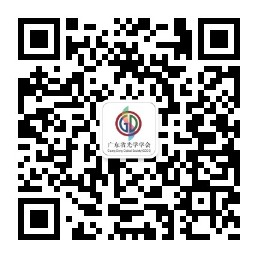   在线报名：请扫描二维码，关注“广东省光学学会”公众号，填写相关信息。邮箱报名：请把填写好的会议回执发送至学会各办公邮箱。  2、承办单位：五邑大学智能制造学部和应用物理与材料学院     联系人： 吴勇华  18922002618江门智能激光技术研究院                       联系人： 周钢    13707155668广东激光谷产业投资有限公司                   联系人： 万才    13570999048会议各有关安排的详细通知见后续大会通知，将通过学会邮箱、网站、微信公众号等发布，请各单位相关负责人协助转发或张贴大会的有关通知，请参会人员尽量通过E-mail与学会联系。广东省光学学会2019年 8月19日附页一：会议回执2019广东光学大会参会回执会议回执请于11月16日前发回给学会各办公邮箱：gdos@mail.sysu.edu.cn等。附页二：江门市逸豪酒店位置图会议地址： 广东省江门市蓬江区迎宾大道中118号，五邑大学北面。导航名称：“江门逸豪酒店” 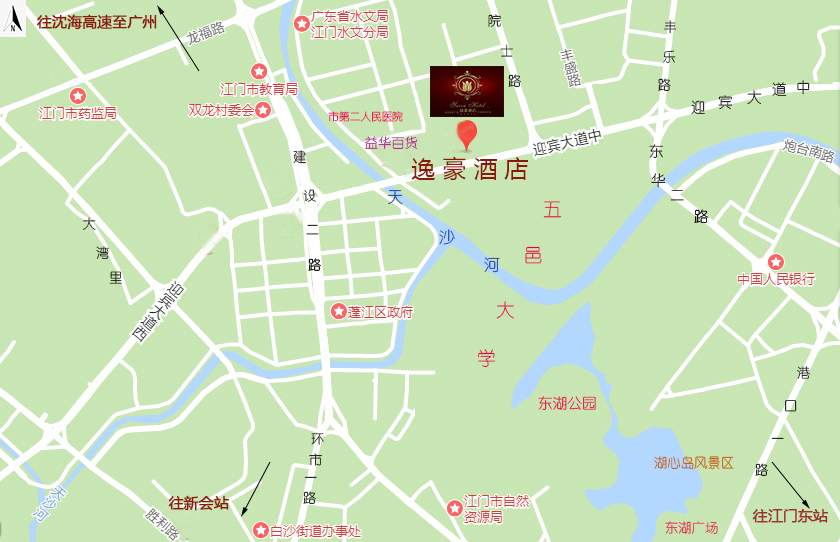 单位单位地址、邮编地址、邮编联系人及电话联系人及电话电子邮箱电子邮箱发票报销单位名称发票报销单位名称纳税人识别号纳税人识别号会议注册费（请打钩√）会议注册费（请打钩√）2019年11月6日前2019年11月6日前2019年11月6日前2019年11月6日前□ 会员单位（已缴团体会员费）：1000元/人；□ 非会员单位：1200元/人；□ 学生：600元/人；□ 会员单位（已缴团体会员费）：1000元/人；□ 非会员单位：1200元/人；□ 学生：600元/人；□ 会员单位（已缴团体会员费）：1000元/人；□ 非会员单位：1200元/人；□ 学生：600元/人；□ 会员单位（已缴团体会员费）：1000元/人；□ 非会员单位：1200元/人；□ 学生：600元/人；□ 会员单位（已缴团体会员费）：1000元/人；□ 非会员单位：1200元/人；□ 学生：600元/人；□ 会员单位（已缴团体会员费）：1000元/人；□ 非会员单位：1200元/人；□ 学生：600元/人；□ 会员单位（已缴团体会员费）：1000元/人；□ 非会员单位：1200元/人；□ 学生：600元/人；□ 会员单位（已缴团体会员费）：1000元/人；□ 非会员单位：1200元/人；□ 学生：600元/人；会议注册费（请打钩√）会议注册费（请打钩√）2019年11月6日后2019年11月6日后2019年11月6日后2019年11月6日后□ 会员单位（已缴团体会员费）：1200元/人；□ 非会员单位：1500元/人；□ 学生：800元/人；□ 会员单位（已缴团体会员费）：1200元/人；□ 非会员单位：1500元/人；□ 学生：800元/人；□ 会员单位（已缴团体会员费）：1200元/人；□ 非会员单位：1500元/人；□ 学生：800元/人；□ 会员单位（已缴团体会员费）：1200元/人；□ 非会员单位：1500元/人；□ 学生：800元/人；□ 会员单位（已缴团体会员费）：1200元/人；□ 非会员单位：1500元/人；□ 学生：800元/人；□ 会员单位（已缴团体会员费）：1200元/人；□ 非会员单位：1500元/人；□ 学生：800元/人；□ 会员单位（已缴团体会员费）：1200元/人；□ 非会员单位：1500元/人；□ 学生：800元/人；□ 会员单位（已缴团体会员费）：1200元/人；□ 非会员单位：1500元/人；□ 学生：800元/人；缴费方式（请打钩√）缴费方式（请打钩√）缴费方式（请打钩√）银行汇款 □          现场缴费 □银行汇款 □          现场缴费 □银行汇款 □          现场缴费 □银行汇款 □          现场缴费 □银行汇款 □          现场缴费 □银行汇款 □          现场缴费 □银行汇款 □          现场缴费 □银行汇款 □          现场缴费 □银行汇款 □          现场缴费 □银行汇款 □          现场缴费 □银行汇款 □          现场缴费 □姓 名职称/职务职称/职务职称/职务职称/职务电子邮箱电子邮箱入住日期入住日期离店日期离店日期房型手机备 注论文题目论文题目论文题目论文题目是否张贴学术报告Poster（请打钩√）是否张贴学术报告Poster（请打钩√）是否张贴学术报告Poster（请打钩√）是否张贴学术报告Poster（请打钩√）是否张贴学术报告Poster（请打钩√）是否张贴学术报告Poster（请打钩√）是否张贴学术报告Poster（请打钩√）是否张贴学术报告Poster（请打钩√）是□          否□是□          否□是□          否□是□          否□是□          否□是□          否□